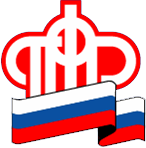 ГОСУДАРСТВЕННОЕ УЧРЕЖДЕНИЕ - Управление Пенсионного фонда Российской Федерации в ЛОМОНОСОВСКОМ РАЙОНЕЛенинградской области (МЕЖРАЙОННОЕ)Переход на карты «МИР» откладывается до конца года13 октября 2020 15:50Банк России продлил срок перевода получателей пенсии и других социальных выплат по линии ПРФ на карты национальной платежной системы «МИР» до конца текущего года. Ранее переход должен был завершиться к 1 октября.Напоминаем, переход на карту «Мир» касается только тех граждан, которые получают пенсии и иные выплаты на счета банковских карт других платежных систем, например, «MasterCard», «Visa» и не распространяется на получателей выплат, которым средства зачисляются на счет по вкладу (сберкнижку) или доставляются через почтовое отделение.Если при получении карты «МИР» изменятся реквизиты расчетного счета, то об этом необходимо сообщить в ПФР по месту получения выплат. Представить новые реквизиты можно лично в клиентскую службу ПФР или дистанционно через «Личный кабинет» на сайте ПФР.Для этого нужно:- зайти в «Личный кабинет» на сайте ПФР (с логином и паролем входа на портал Госуслуг),- в разделе «Пенсии» из списка электронных сервисов выбрать «Подать заявление о доставке пенсии»,- заполнить бланк заявления и отправить.